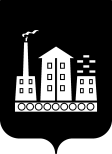 АДМИНИСТРАЦИЯ ГОРОДСКОГО ОКРУГА СПАССК-ДАЛЬНИЙ РАСПОРЯЖЕНИЕ22 июля 2021 г.             г. Спасск-Дальний, Приморского края                       № 392-раО признании утратившим силу распоряжения Администрации городского округа Спасск-Дальний № 347-ра от 01 июля 2021 года «О временном полном прекращении движения при проведении работпо реконструкции тепловой сети 1-контура котельной № 3на участке по ул. Советская, в районе перекрестка с ул. Кустовиновская городского округа Спасск-Дальний»В соответствии с Федеральным законом от 06 октября 2003 г. № 131-ФЗ                        «Об общих принципах организации местного самоуправления в Российской Федерации», Уставом городского округа Спасск-Дальний, в связи с выполненными работами в полном объеме по монтажу тепловой сети на участке ул. Советская в районе перекрестка с  ул. Кустовиновская:1. Признать утратившим силу распоряжение Администрации городского округа Спасск-Дальний № 347-ра от 01 июля 2021 года «О временном полном прекращении движения при проведении работ по реконструкции тепловой сети       1-контура котельной № 3 на участке по ул. Советская, в районе перекрестка с            ул. Кустовиновская городского округа Спасск-Дальний».2. Административному управлению Администрации городского округа  Спасск-Дальний (Моняк) разместить настоящее распоряжение на официальном сайте правовой информации городского округа Спасск-Дальний.3. Контроль над исполнением настоящего распоряжения возложить на заместителя главы Администрации городского округа Спасск-Дальний       Патрушева К.О.Исполняющий обязанности главы городского округа   Спасск-Дальний                                                          Л.В. Врадий